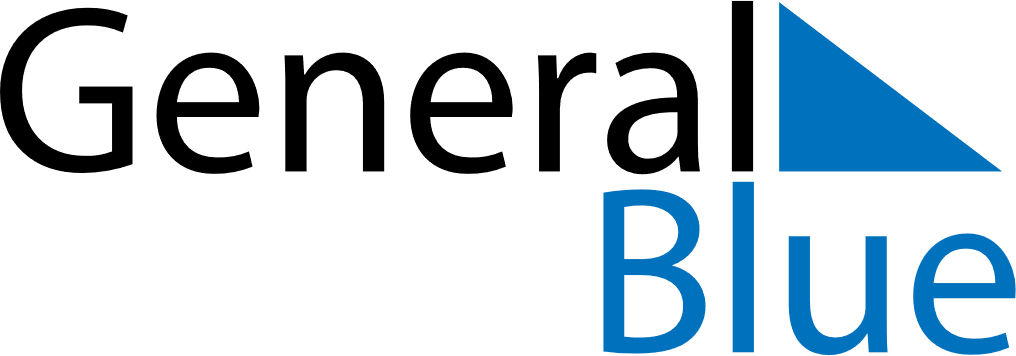 April 2020April 2020April 2020April 2020MadagascarMadagascarMadagascarSundayMondayTuesdayWednesdayThursdayFridayFridaySaturday12334567891010111213141516171718Easter Monday19202122232424252627282930